LIETUVOS RESPUBLIKOS AMBASADA LENKIJOS RESPUBLIKOJE 2022 m. SPALIO MĖN. AKTUALIOS EKONOMINĖS INFORMACIJOS SUVESTINĖ2022-11-04(Data)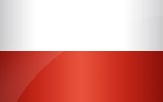 LENKIJAParengė: Liliana Jaroslavska, LR ambasados Lenkijos Respublikoje pirmoji sekretorė, tel. +48 22 622 13 50, el. paštas liliana.jaroslavska@urm.ltGabriel Gorbačevski, LR ambasados Lenkijos Respublikoje energetikos atašė, tel. +48 22 622 56 14, el. paštas gabriel.gorbacevski@urm.ltStanislav Vidtmann, LR ambasados Lenkijos Respublikoje transporto atašė, tel. +48 22 270 76 09, el. paštas stanislav.vidtmann@urm.ltDataPateikiamos informacijos apibendrinimasInformacijos šaltinisPastabosLietuvos eksportuotojams aktuali informacijaLietuvos eksportuotojams aktuali informacijaLietuvos eksportuotojams aktuali informacijaLietuvos eksportuotojams aktuali informacija2022 10 13Žiniasklaida: nebus viršpelnio mokesčio. Lenkijos vyriausybė atsisako idėjos įvesti vienkartinį viršpelnio mokestį, praneša Lenkijos žiniasklaida. Už įstatymo projekto rengimą buvo atsakinga valstybės turto ministerija. Pasak ministerijos pranešimo, šiuo 50 procentų mokesčiu buvo siekiama padengti įmones, kurios 2022 metais pasieks didesnę bendrojo pelno maržą nei vidutinė paskutinių trejų metų pelnas. https://biznesalert.pl/rmf-nie-bedzie-daniny-od-nadmiarowych-zyskow/2022 10 21Lenkai atsisako dalies pirkinių. Rugsėjo mėnesį mažmeninė prekyba nominalia verte buvo beveik 22 procentais didesnė nei pernai. Šis aukštas rezultatas yra didelio kainų augimo rezultatas. Realiai pardavimai išaugo kiek daugiau nei 4 proc. Naujausia Centrinės statistikos tarnybos statistika patvirtina vartojimo sulėtėjimą. Lenkai vis dar daug išleidžia vaistams ir drabužiams, bet kitose kategorijose stengiasi apkarpyti išlaidas. Taip pat perkant maistą.Baldų, elektronikos ir buitinės technikos pardavimas rugsėjį sumažėjo 1,3 proc. palyginti su rugpjūčio mėnesiu ir 4,3 proc. lyginant su 2021 m. rugsėju. Panašiai degalų pardavimas sumažėjo atitinkamai 10 ir 20,4 proc. Automobiliai ir kitos motorinės transporto priemonės taip pat parduodamos prasčiau nei prieš metus.Pardavimų statistiką išpučia drabužių ir avalynės pardavimai, kurie per mėnesį išaugo per 3 procentus, o per metus – ketvirtadaliu. Vaistai yra dar viena kategorija, kurios sunku atsisakyti – per metus pardavimai išaugo 11 proc.Įdomiai atrodo maistas, kurio pardavimas, lyginant su praėjusiais metais, auga beveik 8 proc., tačiau lyginant su rugpjūčio mėnesiu sumažėjo 2 proc. Sprzedaż detaliczna w Polsce we wrześniu 2022. Polacy rezygnują z części zakupów (businessinsider.com.pl)2022 10 12„Grupa Azoty“ atšaukia trąšų gamybos sustabdymą. Š. m. spalio 12 d. didžiausias Lenkijos trąšų gamintojas „Grupa Azoty“ antaujino trąšų gamybą dėl kritusių dujų kainų. Pasikeitusios rinkos sąlygos leido „Grupa Azoty“ atnaujinti azoto trąšų, karpolaktamo ir poliamido 6 gamybą. https://biznesalert.pl/azoty-koncza-postoj-produkcji-nawozow/2022 10 06Lenkija ir Ukraina paruošia naujas sienos perėjas. Dabartiniu metu per perėjas pravažiuoja daugiau sunkvežimių nei tai numatyta PL-UA sutartyje. Per pagrindinę perėją Dorohuske per pamainą pravažiuoja 300 pakrautų sunkvežimių, o per Korczowa 250. Pažymėtina, kad poreikiai yra dar didesni. Lenkijos vyriausybė pašalino galimybę vykti lengviesiems automobiliams. Svarstoma dėl to paties Hrebenne perėjoje. Tušti sunkvežimiai nukreipiami į Zosin perėją, kad neblokuotų pagrindinių terminalų. Dabartiniu metu pakrautų sunkvežimių (virš 7,5 t) vyksta 4 perėjose. Tiek pat perėjų skirta lengvųjų automobilių judėjimui per sieną. Kad sumažinti spaudimą sienoje PL spalio pradžioje atidarė  naują pasienio punktą Nižankovice-Malhovicai. Numatyta perėjų Jagodzin ir Krakowiec plėtra. Ieškoma ir kitų galimų taškų. Lenkai ir ukrainiečiai sutarė dėl derybinės grupės sudarymo, dėl bendros patikros pasienyje vykdymo.https://logistyka.rp.pl/drogowy/art37192491-administracje-polski-i-ukrainy-przygotowuja-nowe-przejscia-graniczne2022 10 06Atgaivina geležinkelio linija į Ukrainą. PLP atstatė 12 km ilgio geležinkelio atkarpą nuo Przemysl iki Malhowice pasienyje su Ukraina. Už 10 mln. eurų pakloti nauji bėgiai, suremontuotos perėjos, tiltai ir kt. inžinieriniai objektai. Ši linija neveikė pastaruosius 28 metus. Maksimalus traukinių greitis šioje atkarpoje bus 60 km/h.https://intermodalnews.pl/2022/10/06/pkp-plk-udrazniaja-linie-kolejowa-do-ukrainy/Investicijoms pritraukti aktuali informacijaInvesticijoms pritraukti aktuali informacijaInvesticijoms pritraukti aktuali informacija2022 10 17Europos Komisija gali sulaikyti visas išmokas Lenkijai. ES Regioninės ir miestų politikos direktorato generalinis direktorius Marc Lemaître praėjusią savaitę Briuselyje vykusiame posėdyje sakė, kad Lenkijos valdžia pati  pareiškė, kad neįvykdė vienos iš pagrindinių sąlygų (teismų prieinamumo) pinigams gauti. Tai yra horizontali sąlyga, ji galioja ne atskiriems sektoriams, o visiems fondams. Kalbama ne tik apie lėšas iš ES popandeminio ekonomikos gaivinimo fondo, bet ir apie sanglaudos lėšas, t.y. 75 mlrd. eurų iš naujojo ilgalaikio ES biudžeto. Teisingumo ministras Z. Ziobro pareiškė, kad už Lenkijai priklausančių europinių fondų blokavimą atsakingi „Pilietinė platforma“ ir D. Tuskas, taip pat Vokietijos politikai, teikiantys jiems didelę paramą, įskaitant vokietę, EK vadovė Ursulą von der Leyen. Ministro Z.Ziobro teigimu, D.Tusko ir PO interesas yra perimti valdžią Lenkijoje. Per penkerius metus Tuskas padarė daug dėl Vokietijos ir iš esmės nieko dėl Lenkijos. Jis žino, kad demokratiniuose, sąžininguose rinkimuose beveik nėra šansų grįžti į valdžią, todėl jis ieško priemonių, kurios gali lemti valdžios pasikeitimą Lenkijoje. Ziobro pridūrė, kad Vokietijos susidomėjimas šiuo klausimu yra akivaizdus, nes ji norėtų vyriausybės, kuri būtų nuolanki Berlynui ir Briuseliui.Naujasis Europos reikalų ministras Szymon Szynkowski vel Sęk  atkreipė dėmesį, kad jeigu Lenkijoje nebus pataisyta teismų sistema, šalis gali negauti ir lėšų iš ES sanglaudos fondų (75 mlrd. eurų, 2021-2027 m.). Komentuodamas  žiniasklaidos pranešimus Vyriausybės atstovas spaudai P. Muller pareiškė, kad jokio EK rašto dėl lėšų Lenkijai užblokavimo nebuvo gauta, tai informacija apie tariamą visų ES išmokų Lenkijai  blokavimą   yra melaginga ir manipuliuota.Ekspertai teigia, kad ES lėšų  sustabdymas  yra kelias į ekonominę katastrofą. Mokėjimų iš sanglaudos politikos sustabdymas 2021–2027 metams, kuris, anot Rzeczpospolita, kelia grėsmę Lenkijai, trumpuoju laikotarpiu reiškia didžiulį neramumą finansų rinkose ir investicijų žlugimą. Ilgesnėje perspektyvoje – ekonominio vystymosi sulėtėjimas ir „polexit“ šmėkla.https://www.money.pl/pieniadze/wszystkie-fundusze-dla-polski-zagrozone-minister-funduszy-zabral-glos-6823918032751424a.htmlhttps://www.rp.pl/polityka/art37250291-ziobro-o-tusku-w-wymiarze-politycznym-mozna-powiedziec-ze-jest-niemieckim-kolaborantemhttps://www.pap.pl/aktualnosci/news,1455108,rzecznik-rzadu-nie-wplynelo-zadne-pismo-z-ke-o-zablokowaniu-srodkow-dlahttps://www.rp.pl/fundusze-europejskie/art37250251-eksperci-brak-funduszy-ue-to-droga-do-gospodarczej-katastrofyhttps://biznesalert.pl/bruksela-trybunal-sprawiedliwosci-unii-europejskiej-wyrok-tsue-wsztrzymane-sordki/Lietuvos verslo plėtrai aktuali informacijaLietuvos verslo plėtrai aktuali informacijaLietuvos verslo plėtrai aktuali informacijaLietuvos verslo plėtrai aktuali informacija2022 10 22Lenkijos vyriausybė nori palengvinti hidroakumuliacinių elektrinių statybą. Planuojamas spec-įstatymas. Lenkijos vyriausybė planuoja sukurti specialų įstatymą dėl investicijų į hidroakumuliacines elektrines rengimo ir įgyvendinimo. Įstatymas turėtų apjungti visus teisės aktus, reikalingus tokio tipo elektrinės leidimų ir administracinių procedūrų išdavimo procese. Taip investavimo procesas bus gerokai supaprastintas, o tai prisidės prie potencialių investuotojų pritraukimo. Informacija apie specialaus įstatymo projektą buvo įtraukta į Ministrų Tarybos teisėkūros darbų sąrašą, o jo priėmimas numatytas šių metų IV ketvirtį. Be to, planuojamame specialiame įstatyme yra nurodyta, kad hidroakumuliacinė elektrinė yra elektros energijos saugykla. Tai leis jai netaikyti prievolės taikyti energijos kaupimo tarifą. Elektrinės taip pat galės būti atleistos nuo pusės mokesčio už saugyklos prijungimą prie tinklų, taip pat nuo pereinamojo mokesčio, galios mokesčio ir kogeneracijos mokesčio. Pagal siūlomą įstatymą papildomoms investicijoms, reikalingoms faktiniam hidroakumuliacinės elektrinės paleidimui, turėtų būti taikomos tos pačios taisyklės kaip ir pagrindinei investicijai. https://biznesalert.pl/elektrownie-szczytowo-pompowe-rzad-polska-specustawa-budowa-inwestycje-oze-projekt/2022 10 21Statybose vyksta nuosmukis. Tai silpniausias rezultatas sektoriuje nuo 2021 m. balandžio mėn. Lyginant su rugpjūčio mėnesiu, statybų aktyvumas smuko beveik 6 proc.Centrinės statistikos tarnybos duomenimis, statybų ir montavimo darbai rugsėjį palyginamosiomis kainomis išaugo tik 0,3% per metus. Šis rezultatas yra daug mažesnis negu prognozuojami 6,6%. Prasčiausios būklės yra su infrastruktūros investicijų įgyvendinimu susiję statybų rinkos segmentai. Tai siejama su vėlavimu gaunant ES biudžeto lėšas. Civilinės inžinerijos kategorijoje gamyba rugsėjį sumažėjo 2,3 proc. per metus. Specializuotų statybos darbų srityje, kuri, be kita ko, apima žemės paruošimas statybai, gamyba sumažėjo 4,9 proc. per metus.Investicijos į naujus būstus turi mažėjimo tendencijas, nes statybininkai baiminasi tolesnio paklausos mažėjimo ir nekilnojamojo turto kainų mažėjimo, o statybos kaštai stipriai išaugo. Na budowach już recesja. Najsłabszy wynik od kwietnia 2021 r. - rp.pl2022 10 01Plėtros ir technologijų ministerija nori įvesti tiesioginių linijų statymo galimybę. Rugsėjo 30 d. vykusioje Plėtros ir technologijų ministerijos diskusijoje, kuriuose dalyvavo ministerijos, verslo ir energetikos sektoriaus atstovai visos pusės sutarė, kad tiesioginė linija galėtų sumažinti elektros energijos kainas. Tiesioginė linija reiškia elektros linija, tiesiogiai jungiančios energijos šaltinį arba gamintoją su gavėju, pvz., vėjo jėgainių parkas su pramonės įmone. Dėl galiojančio teisinio reguliavimo tokios linijos šiuo metu netiesiamos, nors verslininkai ir pramonė nurodo, kad jos galėtų padėti sumažinti energijos sąnaudas ekonomikai. Pramonė tikisi, kad įgyvendinus tiesiogines linijas galėtų turėti mažesnes energijos kainas dėl tiekimo iš nuosavų AEŠ, kurie iki šiol turi ribotą prieigą prie valstybinės elektros energijos sistemos, didelių skirstymo mokesčių ir turi problemų dėl atsinaujinančių šaltinių statybų savo teritorijose.Plėtros ministerijos parengtame nuostatų projekte, be kita ko, numatyta garantuoti prisijungimą prie tiesioginės linijos tam tikromis sąlygomis ir panaikinti daugumą skirstymo mokesčių. Tiesioginė linija neturėtų pakenkti perdavimo sistemai, todėl tiesiant kiekvieną liniją turėtų būti konsultuojamasi su perdavimo sistemos operatoriumi „Polskie Sieci Elektroenergetyczne“. Tiesioginės linijos galėtų sumažinti energijos poreikį iš sistemos, tačiau, kita vertus, leidžia atkrauti tinklą ir užtikrinti verslininkams stabilų energijos tiekimą ir jo balansavimą. https://biznesalert.pl/linia-bezposrednia-dostawy-ceny-energii-oze-przedsiebiorcy-polska/2022 10 13„PKN Orlen“ kaip savo instaliacinį terminalą pasirinko Svinoujscies uostą, „Vestas“ statys turbinų gamyklą Ščecine. „PKN Orlen“ kartu su „Northland Power“ ir Ščecino-Svinouisčio uostu pasirašė sutartį pagal kurią 1,2 GW galios „Baltic Power“ jūrinis vėjo jėgainių parkas bus įrengiamas iš instaliacinio terminalo Swinoujścies uoste. Uosto teritorijoje, apie 20 hektarų plote bus pristatyti jūros vėjo jėgainių komponentai, tarp jų ir „Vestas“ gaminamos turbinos. Dvi turimos krantinės leis iš pradžių surinkti daugiau nei 100 metrų aukščio bokštus. Terminalas galės priimti didžiausius jack-up laivus, naudojamus jūrinėms vėjo jėgainėms statyti. Instaliavimo uostas pradės veikti 2025 m.Turbinos projektoriai ir stebulės (turbinos dalis) bus surenkamos naujoje Vestas gamykloje Ščecine. Pagamintus elementus gamykla pristatys tiek į Lenkijos, tiek į užsienio rinkas. Gamykla, kurioje dirbs apie 700 žmonių, bus baigta 2024 m. antroje pusėje.„Baltic Power“ jūriniame vėjo jėgainių parke bus naudojamos 76 turbinos, kurių kiekvienos galia po 15 MW. Bendradarbiavimas su „Vestas“ apima turbinų pristatymą ir montavimą bei pilno jų aptarnavimo iki 15 metų užtikrinimą.https://biznesalert.pl/orlen-vestas-northland-power-turbiny-terminal-oze-energetyka/2022 10 14Kainų užšaldymas namų ūkiams, mažam ir vidutiniam verslui, savivaldybėms. Š. m. spalio 14 d. klimato ir aplinkos ministerija pristatė informaciją apie įstatymo projektą dėl neatidėliotinų priemonių, skirtų riboti elektros energijos kainas ir paremti kai kuriuos vartotojus 2023 metais.Dėl pristatytų pataisų daugumos Lenkijos šeimų energijos sąnaudos nepadidės. Namų ūkiai mokės 2022 m. patvirtintas elektros energijos kainas ir kitais metais už elektrą iki 2000 kWh suvartojimo, aukštesnė riba – iki 2,6 tūkst. kWh – apims žmones su negalia, o limitas iki 3 tūkst. kWh – šeimos su Didžiosios šeimos kortele (3 ir daugiau vaikų šeimoje) ir ūkininkai. Pagal naują teisę viršijus šiuos limitus namų ūkiai mokės 693 PLN/MWh (145 EUR/MWh).Įstatymas taip pat reglamentuoja mažų ir vidutinių įmonių padėtį. Savivaldybės, jautrūs subjektai, mažos ir vidutinės įmonės mokės kitais metais 785 PLN/MWh (164,4 EUR/MWh).Numatoma, kad elektros energijos kainų įšaldymas namų ūkiams, savivaldybėms, jautriems subjektams, mažam ir vidutiniam verslui valstybės biudžetui kainuos 23 mlrd. PLN (4,82 mlrd. EUR).https://biznesalert.pl/mrozenie-ceny-energii-23-mld-zl-srodki-spolki-nadmiarowe-przychody-kryzys-energetyczny/https://biznesalert.pl/ustawa-zamrazajaca-ceny-energii-zalozenia/https://biznesalert.pl/polska-sejm-cena-maksymalna-samorzad-male-srednie-przedsiebiorstwa-kryzys-energetyczny/2022 10 26Energijai imlių įmonių reikmėms Vyriausybė skirs 800 mln. PLN. Vyriausybė skirs 800 mln. PLN (169,61 mln. EUR) įgyvendindama pirmąjį paramos programą daug energijos vartojančioms įmonėms. „Pirmasis vyriausybės pagalbos etapas yra 800 mln. PLN parama 92 įmonėms iš visos Lenkijos. Pinigai bus išmokėti lapkričio mėnesį. Tai dar ne pabaiga. Ruošiame antrąją programą su didesne pagalba“, – sakė plėtros ir technologijų ministras Waldemar Buda.Paramai gauti gali pretenduoti daug energijos suvartojančios įmonės, kurių elektros ir dujų pirkimo kaštai sudaro ne mažiau kaip tris procentus produkcijos vertės ir veikiantys Europos Komisijos nurodytose pramonės šakose. Tai įtraukia plieno gaminių, keraminių plytelių ir plytelių, trąšų ir azoto junginių, plokščio ir buitinio stiklo gamyba.https://biznesalert.pl/rzad-finanse-energochlonii-rekompensaty-energetyka/https://biznesalert.pl/pkn-orlen-stacje-tankowania-wodoru/2022 10 13Europos rekonstrukcijos ir plėtros bankas suteiks paskolą DTC Gdansk plėtrai. Paskolos dydis 100 mln. eurų. Kaip pranešama, paskola bus skirta trečiojo terminalo statybai ir pirmojo ir antrojo terminalo modernizavimo darbams. Naujas T3 turės 717 m. pakrantę ir 36 ha sandėliavimo plotą. Pirmieji laivai turi įplaukti į naują terminalą 2024 metais. Visiškas investicijos užbaigimas planuojamas 2025 metais. https://intermodalnews.pl/2022/10/13/eboir-udzieli-pozyczki-na-rozbudowe-dct-gdansk/2022 10 13Kibernetinei infrastruktūrai 8-9 mlrd. PLN. Vyriausybės kibernetinio saugumo įgaliotinis Janusz Cieszynski informavo, kad per artimiausius 10 metų planuojama investuoti į kibernetinio saugumo infrastruktūros statybą apie 1,7-1,9 mlrd. eurų. Pasak įgaliotinio tai numato rengiami šalies kibernetinio saugumo įstatymo pakeitimai, kurie artimiausiu metu bus aptariami vyriausybėje nuolatiniame ministrų tarybos komitete. J. Cieszynski pažymėjo, kad viską pakeitė karas, todėl ,, kibernetinėje erdvėje jau virš pusės metų esame padidintos parengties būklėje“. https://www.telko.in/przeglad-prasy-czwartek-3302022 10 14„Barbora“ neteiks Express paslaugos Lenkijoje. Barbora Express buvo bandymų fazėje, kuri baigėsi liepos mėnesį. Šiuo metu Barbora orientuojais į esamų paslaugų plėtrą miestuose, kuriuose jau teikiamos paslaugos ir planuoja plėsti veiklą kituose miestuose.„Barbora Express“ pilotinis projektas truko labai trumpai, mažiau nei ketvirtį. Lietuvos operatorius paslaugą išbandė keliuose Varšuvos rajonuose. Gaminius iš penkių tamsių sostinės parduotuvių pristatė kurjeriai motoroleriais. Nedideli sandėliukai buvo skirti tik šiai paslaugai.Maxima Grupei priklausanti internetinė parduotuvė Barbora.pl Lenkijoje veikia nuo 2021 m. sausio mėn. ir dinamiškai vystosi. Šiandien paslauga gali naudotis Varšuvos, Lodzės, Katovicų, Krokuvos, Vroclavo, Trimiesčio ir Čenstakavos bei gretimų miestų gyventojai. Užsakymai iš „Barboros“ sandėlių vykdomi visą savaitę, pirkėjai gali tikėtis ir pristatymų tą pačią dieną.Koniec usługi Barbora Express. Kolejny operator rezygnuje z dostaw w kwadrans z dark store'ów [TYLKO U NAS] - Wiadomości Handlowe (wiadomoscihandlowe.pl)2022 10 14PiS partijos pirmininkas Jarosław Kaczyński paskelbė, kad valdantieji svarsto galimybę nacionalizuoti Żabka franšizės parduotuvių tinklą. Šio teiginio „CVC Capital Partners“ fondas, kuriam priklauso tinklas, nekomentuoja.Neaišku už kokią galimą sumą valstybė galėtų atpirkti franšizės parduotuvių tinklą. Prieš keletą metų „Żabka“ pirkimui CVC išleido milijardą eurų. Pastaruosius metus vyko dinamiška tinklo plėtra, todėl verslas šiuo metu vertas bent 3-4, o gal net 5 kartus daugiau.Żabka Lenkijoje atsirado praėjusiame amžiuje, 1998 metais Mariusz Świtalski, Biedronka įkūrėjas, atidarė pirmąsias parduotuves su šiuo prekės ženklu. Prekybos vietų skaičius išaugo iki 1,7 tūkst. 2005 metais. Netrukus Świtalskis pardavė Żabką Čekijos investuotojams. Po kelių savininkų pasikeitimų tinklas 2017 m. perduotas „CVC Capital Partners“. Tai vienas didžiausių privataus kapitalo fondų pasaulyje. Neoficialiomis žiniomis, už visą verslą amerikiečiai sumokėjo apie 1 mlrd. Šiandien tinkle yra per 8,7 tūkst. parduotuvės. 2021 metais prekių pardavimas siekė daugiau nei 14 mlrd. PLN.„Żabka Group“ viceprezidentas Adam Manikowski teigia, kad plėtros tempo nemažins, kitąmet planuojama turėti 10 000 parduotuvių. Tinklas dažnai remia valdančiosios daugumo organizuojamus renginius Lenkijoje. Taip pat tai buvo viena iš nedaugelio įmonių, kurioms buvo pritaikyti prekybą sekmadieniais ribojantys įstatymai.Kalbama apie vadinamąjį lex Żabka, t. y. teisės aktą, kuriuo uždrausta prekiauti sekmadieniais. Żabka su šiuo draudimu nesusidūrė praktiškai nuo pat naujo reglamentavimo pradžios, nes teikė pašto paslaugas, kurių teikimas leisdavo atidaryti parduotuves sekmadieniais. Pats tinklas akcentavo, kad parduotuvės veikia pagal reglamentą, leidžiantį atidaryti parduotuves tol, kol savininkas stovi prie kasos. Kiekviena Żabka Lenkijoje gali turėti skirtingą savininką. Tai yra franšizės esmė. Tinklas suteikia žinių, suteikia verslininkui prekės ženklą ir suteikia galimybę, pavyzdžiui, turėti bendrus tiekėjus. Tačiau formaliai parduotuvės savininkas yra konkretus fizinis asmuo, o ne tinklas.„Solidarność“ atstovai neslėpė pykčio ir privertė sugriežtinti reglamentus. Galiausiai „lex Żabka“ įsigaliojo 2022 m. vasario mėn., ir sekmadieniais parduotuves atidaryti tapo sunkiau.PiS chce nacjonalizować Żabki? Tak zareagował właściciel (businessinsider.com.pl)Lietuvos turizmo sektoriui aktuali informacijaLietuvos turizmo sektoriui aktuali informacijaLietuvos turizmo sektoriui aktuali informacijaLietuvos turizmo sektoriui aktuali informacija2022 10 07Ekskursinės laivybos rekordas Gdansko uoste. 2022 m. sezonas buvo rekordinis pagal kruizinių laivų įplaukimų į Gdansko uostą skaičių. Į uostą kruiziniai laivai plaukė 79 kartus. Didesnis judėjimas susijęs su karu Ukrainoje. Kruizerių savininkai nutarė neįplaukti į Peterburgo uostą Rusijoje. Gdansko uosto klientų aptarnavimo departamento duomenimis 2022 m. sezono metu atplukdyta 29, 9 tūkst. keleivių. Uosto mokesčių surinkta 2,5 karto daugiau nei ankstesniais rekordiniais 2108 metais. Geros perspektyvos 2023 metams. Šiuo metu kitų metų sezonui kruiziniams laivams jau rezervuota vietos 80 vietų .https://www.gospodarkamorska.pl/port-gdansk-podsumowuje-rekordowy-sezon-zeglugi-wycieczkowej-67043Mugė TT Warsaw įvyks lapkričio 24-26 d. PTAK EXPO Varšuvoje. TT Warsaw - Międzynarodowe Targi TurystyczneBendradarbiavimui MTEPI srityse aktuali informacijaBendradarbiavimui MTEPI srityse aktuali informacijaBendradarbiavimui MTEPI srityse aktuali informacijaBendradarbiavimui MTEPI srityse aktuali informacijaNaujienas apie Gyvybės mokslų sektorių Lenkijoje galima sekti gretimoje skiltyje esančiose interneto svetainėse. BioForum Związek Firm BiotechnologicznychPolish Biotech Database2022 10 08Airbus priklausanti bendrovė atidarė biurą Gdanske. Bendrovė Navblue veikianti skrydžių operacijų ir skrydžių valdymo tarnybų srityje atidarė biurą Gdanske. Iki šiol tokius biurus Navblue turėjo Prancūzijoje, JK, Švedijoje, taip pat Kanadoje, JAV, Tailande ir Singapure. Navblue yra Airbus dukterinė bendrovė. Pati Airbus Lenkijoje įdarbina apie 1000 specialistų Varšuvoje, Mielec ir Lodzėje.https://www.rynek-lotniczy.pl/wiadomosci/spolka-zalezna-airbusa-otworzyla-biuro-w-gdansku-15685.html2022 10 06Lenkija pirko iš Elono Musko ir perdavė Ukrainai Starlink terminalus. Lenkija perdavė Ukrainai 6,7 tūkst. vienetų. Dar 5 tūkst. vienetų padovanojo ukrainiečiams PKN Orlen. Apie tai informavo vyriausybės kibernetinio saugumo įgaliotinis Janusz Cieszynski. Viso Lenkija sumokėjo už Starlinkus 40 mln. PLN. Ukrainos pusė informavo, kad įrenginiai skirti kritinės infrastruktūros objektams ir gyventojų susisiekimo galimybių gerinimui.https://www.telko.in/dgp-polska-kupuje-starlinki-od-elona-muskaLietuvos ekonominiam saugumui aktuali informacija Lietuvos ekonominiam saugumui aktuali informacija Lietuvos ekonominiam saugumui aktuali informacija Lietuvos ekonominiam saugumui aktuali informacija Lenkija ir Čekija pateikė paraišką dėl įtraukimo į PCI sąrašą antrą PL-CZ dujotiekįŠ. m. Lenkijos klimato ir aplinkos ministerija, Čekijos pramonės ir prekybos ministerija, Lenkijos ir Čekijos dujų perdavimo sistemos operatoriai „Gaz-System“ ir „Net4Gas“ pateikė paraišką dėl įtraukimo į PCI sąrašą antrą Lenkijos-Čekijos dujotiekį „Stok II“.
Skelbiama, kad šalys stengsis gauti ES finansavimą projektui iš RePower EU programos. Numatoma dujotiekio eksploatacijos pradžia – 2026 m. https://twitter.com/MKiS_GOV_PL/status/15757476232851619842022 10 06Lenkija nori įgyvendinti Gdansko SGD terminalą iki 2026 m. Vyriausybės strateginės energetikos infrastruktūros įgaliotinis Mateusz Berger paskelbė ruošiantis finansinį modelį, kuris leis Lenkijai 2026 metais užtikrinti Gdansko plaukiojantį SGD terminalą.Iš pradžių dujų perdavimo sistemos operatorius „Gaz-System“ planavo atgabenti FSRU į Gdansko įlanką 2028 m. Tačiau Rusijos invazija Ukrainoje paspartino Lenkijos planus, kurie dėl perdavimo infrastruktūros trūkumo negali būti įgyvendinti šiuo metu.https://biznesalert.pl/polska-drugi-gazoport-energetyka-gaz-lng-fsru/2022 10 04Pasak PL klimato ministrės A. Moskwa kitas sankcijų Rusijai paketas turėtų apimti dujų ir branduolines technologijas. „Mes raginame Europos Sąjungoje įvesti dar vieną sankcijų paketą ir visas dujų sankcijas, įskaitant naftos dujas, SGD ir visas Rusijos dujas. Mums atrodo, kad tai yra kitas žingsnis, kurį reikėtų žengti Europos Sąjungos lygmeniu. Tas pats pasakytina ir apie atomą. Nėra jokių branduolinių sankcijų nei kurui, nei technologijoms, nei bet kokiam bendradarbiavimui“, - sakė Lenkijos klimato ir aplinkos ministrė A. Moskwa.Jos nuomone, Zaporožėje Rusijos Federacija lieka „visiškai nebaudžiama savo veiksmais“. Dėl šios priežasties, kaip ji pabrėžė, reikėtų imtis tolesnių veiksmų energetikos sankcijų srityje. „Kalbame apie sankcijas, kurios būtų planuojamos kaip visų ES šalių sankcijos, o ne atskiros nacionalinės sankcijos, nes čia būtų sunku sukontroliuoti šį vežimą, jei jos būtų vykdomos nacionaliniu lygiu“ – pabrėžė ministrė.https://biznesalert.pl/moskwa-sankcje-rosja-gaz-atom-energetyka/2022 10 12Duomenys apie „Družba“ naftotiekio nuotėkį. PERN: kol kas nėra jokių trečiųjų šalių veiklos požymių. Vėlų spalio 11 d. vakarą apie 70 km nuo Plocko įvyko Družbos naftotiekio išsiliejimas, kuris apribojo naftos tiekimą Vokietijai. Šia linija gabenama žaliava iš Rusijos ir naftos terminalo Gdanske. Spėliojimai apie rusų veiksmus sutapo laike su daugybe incidentų Europos energetikos sektoriuje, tačiau pasak Lenkijos naftos perdavimo ir saugyklų operatorės PERN, Družbos naftotiekio išsiliejimas atkarpoje prie Vloclaveko neturi trečiųjų šalių veiksmų požymių.Spalio PERN techninės tarnybos atkūrė visą pažeistos Družba naftotiekio linijos, tiekiančios žalią naftą pirkėjams iš Vokietijos, funkcionalumą.https://biznesalert.pl/ropociag-przyjazn-wyciek-pern-brak-osob-trzecich/https://biznes.pap.pl/pl/news/all/info/3337557,pern-przywrocil-pelne-tloczenie-ropy-naftowej-w-uszkodzonym-rurociagu-przyjazn2022 10 27Pietų Korėjos ir Lenkijos žiniasklaida neoficiliai: atominių elektrinių įgyvendinimo sutartis iš pradžių su Korėja, paskui su JAV. Pietų Korėjos (Business Korea) ir Lenkijos (Rzeczpospolita, Dziennik Gazeta Prawna) žiniasklaida praneša, kad spalio 31 dieną Lenkija pasirašys ketinimų protokolą dėl Pietų Korėjos konsorciumo KHNP 2 branduolinių reaktorių statybos Lenkijoje. Pranešama, kad iš Lenkijos pusės ketinimų protokolą pasirašys didžiausias elektros energijos gamintojas, skirstymo operatorius ir tiekėjas (6 mln. klientų) „Polska Grupa Energetyczna“ (PGE) ir didžiausias privatus Lenkijos elektros energijos koncernas „ZE PAK“. Elektrinė būtų įgyvendintą 90 kilometrų į Rytus nuo Poznanės miesto.Korėjiečiai siūlo Lenkijai branduolinės technologijos perdavimą ir žemiausią kainą iš 3 pasiūlymų (JAV, Prancūzijos ir Pietų Korėjos).Su JAV „Westinghouse“ įmone ketinama pasirašyti sutartį dėl pirmos Lenkijos atominės elektrinės įgyvendinimo Pamario vaivadijoje. Lenkijos žiniasklaida praneša: „Valdančiosios PiS partijos užkulisiuose galima išgirsti, kad susitarimas su amerikiečiais būtų geras ženklas prieš Lenkijos nepriklausomybės dieną lapkričio 11-ąją“, todėl tikėtina, kad susitarimas su JAV bus pasirašytas kelios dienos prieš š. m. lapkričio 11 d.https://businessinsider.com.pl/gospodarka/umowy-o-atomie-najpierw-korea-potem-usa/db80dd52022 10 28Lenkijos atominės energetikos programą vykdys „Westinghouse“, o papildomai „PGE“ ir „ZE PAK“ kartu su Pietų Korėja statys 2 atominius blokus Pątnowie. Š. m. spalio 28 d. vakare Lenkijos premjeras Mateusz Morawiecki išplatino tweet‘ą, kad Lenkijos Vyriausybė „Po neseniai vykusių derybų su JAV viceprezidente Kamala Harris ir energetikos sekretore Jennifer Granholm patvirtiname, kad atominės energetikos programa bus įgyvendinamas naudojant patikrintą ir saugią „Westinghouse Nuclear“ technologiją.“„Tvirtas aljansas garantuoja bendrų iniciatyvų sėkmę“, – pridūrė Lenkijos premjeras. Jis taip pat paskelbė, kad Lenkijos Ministrų Taryba artimiausią trečiadienį (lapkričio 2 d.) priims nutarimą šiuo klausimu.Š. m. spalio 31 d. ryte M. Morawiecki informavo apie PL atominės energetikos programos formato pasikeitimą – vietoje planuotų dviejų elektrinių po 3 reaktorius su „Westinghouse“ bus statomos 3 elektrinės kiekvienoje po 2 reaktorius. Pirmoji elektrinė bus statoma Lubiatowo-Choczewo valsčiuose Pamario vaivadijoje (turi atliktą poveikio aplinkai vertinimą), antroji tikriausiai Belchatoe (didžiausios Europos anglinės elektrinės vietoje), o trečios elektrinės vieta dar nėra žinoma. Pirmos elektrinės statyba prasidės 2026 m., o eksploataciją numatoma pradėti 2033 m.Pažymėtina, kad visų opozicinių partijų atstovai teigiamai vertina šį PL vyriausybės sprendimą – „„Geras pasirinkimas, užtikrina Lenkijos interesus, laikau kumščius už pasisekimą“.Š. m. spalio 31 d. Seule Lenkijos valstybės iždo kontroliuojama „Polska Grupa Energetyczna“ (PGE) ir „ZE PAK“, priklausanti milijardieriui Zygmuntui Solorzui, pasirašė ketinimų protokolą su Korėjos „KHNP“ dėl atominės elektrinės statybos Pątnów vietovėje.Tuo pačiu metu abiejų šalių vyriausybių atstovai pasirašė bendradarbiavimo memorandumą – iš Lenkijos pusės vicepremjeras, valstybės turto ministras Jacek Sasin, o iš Pietų Korėjos prekybos, pramonės ir energetikos ministras Lee Chang-Yang.ZE PAK-PGE-KHNP ketinimų protokole daroma prielaida, kad bus parengtas Pątnów atominės elektrinės statybos planas, pagrįstas Korėjos APR1400 technologija su dviem blokais, kurie galėtų būti pastatyti po 2030 metų. Iki metų pabaigos įmonės turi apsispręsti, kaip atrodys tolesnio bendradarbiavimo operacinis įgyvendinimas.Lenkijos ir Korėjos ministerijų memorandumas numato politinę paramą atominės elektrinės statybai Pątnów mieste ir reguliarius susitikimus šiuo klausimu, tačiau nenumato jokių įsipareigojimų.Pažymėtina, kad šiuo metu Pątnowie yra 4 anglinės elektrinės blokai, kurie bus uždaryti 2024 metais. Lenkijos ir Pietų Korėjos pusės skelbia, kad dėl esamos išplėstos perdavimo sistemos Pątnowie yra įmanoma, kad Pietų Korėjos „KHNP“ pastatys atominę elektrinę greičiau nei „Westinghouse“ Pamario vaivadijoje.Neoficialiai skelbiama, kad Lenkijos pusė turės virš 50 proc. akcijų atominės elektrinės Pątnowe projekte. Iš Korėjos pusės akciniame kapitale dalyvaus Korėjos eksporto importo bankas ir kiti Korėjos bankai.Beveik tuo pačiu metu „ZE PAK“ nutraukė sutartį su „Synthos“ dėl mažųjų branduolinių reaktorių dėl „galimo, skirtingo ir įvairesnio įmonės teritorijos naudojimo analizės“.Rinka teigiamai įvertino „PGE“ ir „ZE PAK“ sprendimus, nuo š. m. spalio 31 d. ryto „PGE“ akcijų vertė augo 4,58%, o „ZE PAK“ net 19,11%.Bendras valstybės valdomos „PGE“ ir Z. Solorzui priklausančio „ZE PAK“ projektas gali įtakoti milijardieriui priklausančios vienos iš 3 didžiausių televizijos grupės „Polsat“ požiūrį į valdančiąją PiS partiją (paskutiniais mėnesiais „Polsat“ stipriai kritikavo PiS vyriausybę, nors prieš tai keletą metų turėjo neutralų požiūrį).https://businessinsider.com.pl/gospodarka/polska-elektrownia-jadrowa-rzad-wybral-dostawce-reaktora/4st7pknhttps://businessinsider.com.pl/gospodarka/trzy-elektrownie-atomowe-w-polsce-tak-wyglada-rzadowy-plan/60n8658https://businessinsider.com.pl/biznes/atomowa-wspolpraca-polskich-firm-pge-i-ze-pak-z-koreanczykami-list-intencyjny/1l5724xBendra ekonominė informacijaBendra ekonominė informacijaBendra ekonominė informacijaBendra ekonominė informacija2022 10 14Infliacija didžiausia nuo 1997 m. Vartojimo prekių ir paslaugų kainos rugsėjį vidutiniškai išaugo 17,2 proc. – rodo naujausi Centrinės statistikos tarnybos paskelbti duomenys. XXI amžiuje Lenkijoje tokių didelių kainų nebuvo. Panaši infliacija buvo 1997 m. Infliacijos varomoji jėga, be kita ko, yra sparčiai didėjančios energijos, ypač kuro, kainos. Statistiką išpučia ir labai brangus maistas.Nepaisant staigių Nacionalinio banko NBP palūkanų normų didinimo per pastaruosius 12 mėnesių, infliacija vis dar nemažėja. Stabilios ekonomikos plėtros rodiklis turėtų išlikti 1,5-3,5 procento lygyje. Paskutinį kartą infliacija tokiame intervale buvo 2021 m. balandžio mėn.Prekės per metus pabrango 18,7 proc., paslaugos - 12,5 proc. Labiausiai išsiskiria degalų kainų augimas (172 proc.). Dujos pabrango 35,6 proc., šiluma - 21 proc., elektra - 5,1 proc. Maistas pabrango lygiai 20 procentų. Nors galime rasti ir tokių prekių kaip cukrus, kurio kainos per metus išaugo dvigubai. Beveik 50 proc. daugiau reikia mokėti už miltus ar augalinius riebalus. Pabrango mėsa (+22,7%), pienas (+30,6%) ir sūris (+26,1%).Tačiau infliacija nėra toks baisus reiškinys visiems. Lenkijos valdžios atstovai neslepia, kad tokiu būdu į biudžetą suplaukia kur kas daugiau pinigų. Finansų viceministro Artur Sobon teigimu, kiekvienas infliacijos procentinis punktas yra 4,7 mlrd. PLN daugiau pajamų valstybės biudžete. Jis pridūrė, kad lygiagrečiai infliacija generuoja vienodai dideles išlaidas. Paskutiniai Finansų ministerijos duomenys rodo, kad rugpjūčio pabaigoje, t. y. po aštuonių šių metų mėnesių, biudžete buvo per 27,5 mlrd. zlotų perteklius. Valstybės pajamos, palyginti su tuo pačiu praėjusių metų laikotarpiu, buvo didesnės net 25 mlrd. zlotų. Vien PVM pajamos padidėjo maždaug 11 mlrd. PLN, o pajamos iš GPM – 5,1 mlrd. Tačiau infliacijos biudžetas išauga tik trumpuoju laikotarpiu. Ilgainiui jis pradeda jausti savo poveikį, pavyzdžiui, didesnio kai kurių išlaidų įvertinimo poveikį.Inflacja w Polsce we wrześniu 2022 r. Nowe dane GUS (businessinsider.com.pl)Inflacja zwiększa dochody państwa. W budżecie dodatkowe 47 mld zł (businessinsider.com.pl)https://wiadomosci.wp.pl/rzad-bezradny-w-walce-z-szalejaca-inflacja-sondaz-wskazuje-na-jedno-6821883797998400ahttps://www.gazetaprawna.pl/wiadomosci/kraj/artykuly/8565939,eksperci-w-sklepach-drozej.htm2022 10 14Lenkijos nacionalinis bankas (NBP) penktadienį paskelbė mokėjimų balanso duomenis. Tai apyvartos su užsienio šalimis statistika, sistemingai pateikianti Lenkijos vykdomas ekonomines operacijas su likusiu pasauliu.Komentuodami rezultatus „mBanko“ ekonomistai neslėpė nuostabos rezultatais. Rugpjūčio mėn. stebimas dvigubai didesnis nei praėjusio mėnesio deficitas, vietoj -1,7 mlrd. EUR, išleista - 4 mlrd. EUR. Perskaičiavus į šalies valiutą, paaiškėja, kad einamosios sąskaitos likutis buvo neigiamas ir siekė 18,7 mlrd. PLN. Atitinkamą 2021 metų mėnesį einamosios sąskaitos likutis taip pat buvo neigiamas ir siekė 8,4 mlrd. PLN, pranešė NBP.Išsamūs centrinio banko pateikti duomenys rodo, kad 2022 m. rugpjūčio mėn. mokėjimų balanso einamojoje sąskaitoje buvo užfiksuoti neigiami prekybos prekėmis balansai (13,8 mlrd. PLN), pirminių pajamų (14,5 mlrd. PLN) ir antrinių pajamų (0,6 mlrd. PLN) ir teigiamas paslaugų balansas (10,2 mlrd. PLN).2022 m. rugpjūčio mėn. prekių eksporto vertė siekė 119,7 mlrd. PLN, o tai, palyginti su atitinkamu 2021 m. mėnesiu, padidėjo 26,8 mlrd. PLN (t. y. 28,9 proc.). Importuotų prekių vertė, palyginti su rugpjūčio mėnesiu 2021 m. išaugo 32,7 mlrd. PLN (t. y. 32,5 proc.) ir pasiekė 133,5 mlrd. PLN lygį.Eksporto vertės padidėjimą rugpjūčio mėnesį lėmė ženkliai išaugę pardavimai užsienyje automobilių pramonėje. Pagerėjusi ekonominė padėtis automobilių pramonėje prisidėjo prie automobilių dalių importo padidėjimo. Kaip ir ankstesniais mėnesiais, didėjo ir kuro tiekimo apimtys. Rugpjūčio mėn., be kita ko, didelis anglies importo padidėjimas. Dėl Rusijos ir Ukrainos karo keičiasi geografinė kuro tiekėjų Lenkijai struktūra.NBP publikuje dane o bilansie płatniczym. Ekonomiści mówią o "bombie" (businessinsider.com.pl)2022 10 07Seime pradėtas svarstyti 2023 m. biudžetas. 2022 metais realusis BVP padidės 4,6 proc., o kitąmet ekonominė situacija pablogės. BVP augimo tempas sumažės iki 1,7 proc., teigė Seime per pirmąjį 2023 metų biudžeto projekto svarstymą klausimą pristatanti finansų ministrė Magdalena Rzeczkowska.Jei skaičiuotume visas ne biudžeto atliekamas užduotis, valstybės biudžeto deficitas 2023 metais būtų per 206 mlrd. PLN, o ne 68 mlrd. PLN, kaip rodo Vyriausybė, paskaičiavo ekspertai.Seime prasidėjus diskusijoms dėl 2023 metų biudžeto projekto, buvę ilgamečiai Finansų ministerijos darbuotojai parengė studiją, kaip iš tikrųjų turėtų atrodyti 2023 metų biudžeto projektas. Ekspertai tyrime pabrėžia, kad valstybės finansuose būtina atkurti pagrindinius atvirumo ir skaidrumo bei universalumo principus. Pastaraisiais metais, o ypač dabartiniame 2023 m. biudžeto projekte, šiurkščiai pažeidžiami skaidrumo principai, sistema ir apribojimai. Jei norėtume, kad biudžeto projektas būtų realesnis, pajamos turėtų siekti 557,5 mlrd. PLN (Seimui pateiktame projekte yra 604,7 mlrd. PLN), išlaidos - 763,7 mlrd. PLN (672,7 mlrd. PLN - projekte), o deficitas – 206, 2 mlrd. PLN (68 mlrd. PLN nagrinėjamame projekte).2023 m., kaip ir ankstesniais metais, numatoma, kad įvairios valstybės užduotys bus finansuojamos pasitelkiant ne viešųjų finansų sektoriaus priemones, kaip apibrėžta Viešųjų finansų įstatyme. Tai pateikia klaidingą vaizdą apie deficitą ir valstybės skolą. Be to, tokiu būdu leidžiamos lėšos visiškai nepriklauso nuo parlamento kontrolės. Tai ypač liečia BGK (Bank Gospodarstwa Krajowego – Valstybės ekonomikos bankas) fondų išlaidas. Pvz. iš COVID-19 poveikio mažinimo atsakomųjų priemonių fondo numatoma skirti lėšas kompensuoti išaugusiais energijos kainas.Byli pracownicy MF: prawdziwy deficyt budżetu to 206 mld zł - rp.plSzefowa MF: Realny PKB w 2022 r. wyniesie 4,6 proc. W 2023 r. gospodarka wzrośnie o 1,7 proc. - Forsal.pl2022 10 06Lenkijos žemės ūkio maisto produktų eksporto vertė išaugo 25 proc. Per septynis šių metų mėnesius Lenkijos žemės ūkio maisto produktų eksporto vertė išaugo 25 proc. Tai visų pirma jų pabrangimo įtaka, nes apimtys daugumoje kategorijų nepakito, o iš dalies netgi sumažėjo.Aukštos kainos turi įtakos eksporto rezultatams. Įprastomis sąlygomis galėtume sakyti, kad jei kažkas pabrangsta, tai sunkiau parduoti. Tačiau dėl to, kad kainų augimas stebimas ne tik Lenkijoje, paklausa nemažėja.Tačiau skirtingų kategorijų eksporto vertės ir apimties pokytis atrodo skirtingai. Riebalų ir aliejų atveju pastebime 90% eksporto vertės padidėjimą ir daugiau nei 20% apimties padidėjimą. Eksporto vertė ir apimtys augo pašarų, perdirbtų vaisių ir daržovių bei kakavos atvejais. Grūdų, pieno produktų, konservų, daržovių ir gėrimų eksporto apimtys išliko beveik nepakitusios, o eksporto didėjimą lėmė tik brangstančios kainos. Tačiau yra pramonės šakų, pavyzdžiui, mėsos ir konditerijos gaminių, kur eksporto apimtys buvo mažesnės, tačiau dėl kainų augimo pavyko užfiksuoti teigiamą rezultatą. Gyvi gyvūnai buvo vienintelė eksporto kategorija, kuri patyrė nuostolių tiek pagal eksporto apimtį, tiek pagal vertę.Polski eksport żywności urósł o jedną czwartą głównie dzięki wzrostowi cen produktów. Spore różnice w poszczególnych branżach [DANE] - Wiadomości Handlowe (wiadomoscihandlowe.pl)2022 10 05Pinigų politikos taryba netikėtai nuleidžia ginklus kovojant su augančia infliacija. Rugpjūčio duomenys parodė, kad infliacija Europos Sąjungoje auga. 27 ES šalių vidurkis buvo 10,1 proc. ir buvo didesnis nei liepą, kai Eurostatas skaičiavo 9,8 proc. infliaciją. Lenkijos atveju rugpjūtį infliacija buvo 14,8 proc. Didžiausia infliacija ES rugpjūčio mėnesį buvo užfiksuota Baltijos šalyse. Eurostato duomenimis, Estijoje siekė 25,2%, Latvijoje – 21,4%, o Lietuvoje – 21,1%.Lenkija atsidūrė antroje šalių grupėje, kur prekių ir paslaugų kainų augimo indeksas taip pat viršijo ES vidurkį. Šioje grupėje yra taip pat Vengrija (18,6 %), Čekija (17,1 %), Bulgarija (15 %), Nyderlandai (13,7 %), Slovakija (13,4 %) ir Rumunija (13 , 3 %), o kiek toliau: Slovėnija (11,5 proc.), Graikija (11,2 proc.), Belgija ir Ispanija (10,5 proc.).Nepaisant vis didėjančios infliacijos Lenkijos Nacionalinio banko (NBP)  palūkanų norma  išliks 6,75 proc. – trečiadienį nusprendė Pinigų politikos taryba. Didžioji dauguma analitikų tikėjosi, kad pagrindinė NBP palūkanų norma padidės iki 7 proc.Minėtas sprendimas ne tik nustebino ekspertus, bet ir reikšmingai paveikė šalies valiutos silpnumą. Iš karto po sprendimo paskelbimo doleris šalies valiutos atžvilgiu pabrango beveik 1,5 proc. iki daugiau nei 4,88 PLN. Vėliau JAV valiuta toliau stiprėjo zloto atžvilgiu ir viršijo 4,9 PLN. Mažesnis padidėjimas buvo susijęs su euru, kuris zloto atžvilgiu pabrango 0,3% ir už eurą reikėjo sumokėti daugiau nei 4,82 PLN. https://www.rp.pl/komentarze/art37185851-krzysztof-adam-kowalczyk-brak-podwyzki-stop-opamietajcie-sie-rzadzacyZnaczny wzrost cen z hukiem przetacza się po świecie - rp.plStopy procentowe. Decyzja RPP bije w złotego - rp.pl2022 10 12Lenkijos nacionalinio banko (NBP) vadovas A.Glapinski ir keli Pinigų politikos tarybos (RPP) nariai grasino kitiems Tarybos nariams prokuratūra. Tai nutiko kitą dieną po to, kai Senato į RPP išrinkti asmenys apskundė NBP darbuotojų patekimo į banko būstinę apribojimą, o anksčiau vienas iš jų po RPP posėdžio, kuriuo metu nebuvo pakeltos palūkanų normos, nepaisant infliacijos šuolio iki 17,2 proc., paskelbė savo pranešimo versiją. Atsakydamas NBP prezidentas ir jį palaikantys keturi asmenys pagrasino kreipimusi į prokuratūrą ir priminė, kad RPP nariai turi likti nepriklausomi. Pagrindinis Tarybos tikslas – rūpintis realia zloto verte, t.y. kontroliuoti infliaciją. Atrodo, kad ši užduotis jai seniai prarado savo svarbą ir ją pakeitė politiniai poreikiai.Taryba netiesiogiai yra pagrindinis Lenkijos ekonomikos ir tiesiogiai finansų sistemos nervas, kurio veidai yra birža, vyriausybės obligacijų rinka ir zlotas. Tuo tarpu vidaus akcijų indeksai šiais metais yra vieni prasčiausių pasaulyje. Akcijų rinka, kuri remia verslą finansuojant plėtrą normalioje ekonomikoje, jau seniai nebeatlieka šios funkcijos. Vyriausybės obligacijos vėl atpigo, o silpnas zlotas negali atsigauti.Pirmadienį RPP atstovas Przemysław Litwiniuk per radiją TOK FM kalbėjo apie prastėjančias, jo nuomone, Tarybos darbo sąlygas. RPP narys gali patekti į Lenkijos nacionalinio banko būstinę tik kartą per savaitę, ribojama narių veiklos laisvė.RPP yra NBP institucija. Jai vadovauja centrinio banko vadovas. Be jo, Tarybą sudaro devyni nariai, kuriuos skiria Seimas, Senatas ir prezidentas. Litwiniuką į RPP šiemet pasiūlė Senatas. Paklaustas, ar RPP narys gali susitikti su NBP analitikais, Litwiniuk atsakė, kad tik gavus prezidento kanceliarijos vadovo sutikimą. Buvo ir daugiau kaltinimų. Juos patvirtino kitas opozicijos paskirtas Tarybos narys Ludwik Kotecki.Sekmadienį RPP atstovė Joanna Tyrowicz, taip pat paskirta Senato, viešai pristatė praėjusios savaitės Tarybos posėdžio pranešimo, kurį ji pataisė, turinį, nes oficialus pranešimas gerokai skiriasi nuo originalo. Interviu Gazeta.pl ji tvirtino, kad kaip ekonomistas, ji nesupranta RPP priimamų sprendimų. Ir aš jų nesuprantu, pamačiusi tai iš vidaus. Padarėme per vėlai ir per mažai. Tai turėtų būti didesni padidėjimai ir visiškai kitokia komunikacija.Bezprecedensowy kryzys RPP. Tego jeszcze nie było - rp.plNBP kontratakuje, sytuacja się zaostrzyła. Do gry wkroczy prokurator? - rp.pl2022 10 24Lenkijos obligacijos praranda vertę greičiausiai pasaulyje. Vyksta karštligiška investuotojų, norinčių pirkti Lenkijos obligacijas, paieška. Jie reikalauja vis daugiau rizikos premijų, o tai reiškia, kad valdžia turės vis daugiau mokėti už finansų rinkoje pasiskolintus pinigus. 10 metų trukmės obligacijų pajamingumas yra aukščiausiame lygyje nuo 2001 metų. Problemą pastebi ir užsienio spauda. Bloomberg pabrėžia, kad jokioje kitoje pasaulio šalyje obligacijos nuvertėja taip sparčiai.Spalio 21 d. 10 metų trukmės obligacijų pajamingumas viršijo 9 procentus. Tai aukščiausias lygis per daugiau nei 20 metų. Ekonomistai teigia, kad palaida fiskalinė politika kartu su palaida pinigų politika yra pats blogiausias derinys. Jie pažymi, kad investuotojų pasitraukimas įvyko po netikėto Lenkijos nacionalinio banko sprendimo dėl palūkanų normų nedidinimo. Polskie obligacje. Rentowności przebiły kolejną granicę (businessinsider.com.pl)Parodos, renginiaiParodos, renginiaiParodos, renginiaiParodos, renginiaiNuoroda į parodų Lenkijoje kalendoriųTrade Fairs & Exhibitions in Poland! (targi.com)Nuoroda į parodų Ptak Warsaw EXPO organizatoriaus kalendorių:Kalendarz targów i eventów w Polsce - Warszawa - Ptak Warsaw ExpoNuoroda į parodų Poznanėje organizatoriaus kalendorių:Grupa MTP - Ingeniously Crafted EventsMaisto mugės Lenkijoje:https://warsawfoodexpo.pl/ kitąmet;https://www.worldfood.pl/home/ kitąmet; Targi HORECA - Hotel, Restaurant, Catering/Café lapkritį Krokuvoje. Kita ekonominiam bendradarbiavimui aktuali informacijaKita ekonominiam bendradarbiavimui aktuali informacijaKita ekonominiam bendradarbiavimui aktuali informacijaKita ekonominiam bendradarbiavimui aktuali informacijaInformacija apie viešuosius pirkimus Lenkijoje:Aktualne ogłoszenia przetargowe | Grupa Biznes Polska (biznes-polska.pl)iKomunikaty - zamówienia publiczne, ogłoszenia - Serwis GazetaPrawna.pl